Sent by LASD - Los Angeles County Sheriffs Dept Information Bureau (SIB)
4700 West Ramona Boulevard, Monterey Park, CA 91754To manage your email settings, click here. 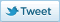 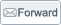 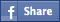 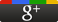 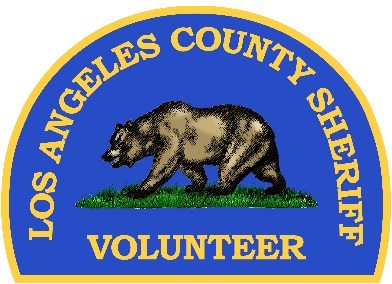 